CLASS IX – 2020-21TIME: 09:30 A.M – 1:00 P.MOnly registered students (with parents consent) will be allowed to appear.	VNPS(PRINCIPAL)Good Luck 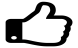 FINAL DATE SHEETFINAL DATE SHEETFINAL DATE SHEETDATE DAYSUBJECTS01.03.2021MONDAYS.ST04.03.2021THURSDAYENGLISH08.03.2021MONDAYMATHS 11.03.2021THURSDAY HINDI /  SANSKRIT15.03.2021MONDAYSCIENCE 17.03.2021WEDNESDAYIT THEORY 18.03.2021THURSDAYIT PRACTICAL (GROUP 1) (ROLL NO 1-11)19.03.2021FRIDAYIT PRACTICAL (GROUP2)  (ROLL NO 12-22)